ЮНЕСКО қорғауға алған «Материалдық емес мәдениет мұралары» тізімі //https://ru.unesco.org/themes/nematerialnoe-kulturnoe-nasledie2020 жыл бойынша2019 жыл2018 жыл2017 жыл 2016 жылAixan / Gana / Ob # ANS TSI // Khasigu, древние музыкальные знания и навыкиНамибия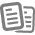 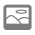 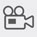 Ручное ткачество в Верхнем Египте (Саид)ЕгипетТрадиционные знания и методы, связанные с мопа-мопой Pasto Varnish из Путумайо и НариньоКолумбияРепрезентативный список нематериального культурного наследия человечестваРепрезентативный список нематериального культурного наследия человечестваРепрезентативный список нематериального культурного наследия человечестваРепрезентативный список нематериального культурного наследия человечестваАль-Афлай, традиционная система ирригационной сети в ОАЭ, устные традиции, знания и навыки строительства, обслуживания и справедливого распределения водыОбъединенные Арабские ЭмиратыИскусство создания и игры на мбире / санси, традиционном музыкальном инструменте для ощипывания пальцев в Малави и Зимбабве.Малави - ЗимбабвеИскусство миниатюрыАзербайджан - Иран (Исламская Республика) - Турция - УзбекистанБудима танецЗамбияВерблюжьи бега, социальная практика и праздничное наследие, связанное с верблюдамиОбъединенные Арабские Эмираты - ОманШамамеАргентинаРыбалка на чарфии на островах КеркеннаТунисМастерство механических часов и художественной механикиШвейцария - ФранцияОбычай соревнований по скашиванию травы в КупресеБосния и ГерцеговинаИзготовление елочных игрушек из выдувных стеклянных бусин своими руками.ЧехияКультура Hawker в Сингапуре, общественные обеды и кулинария в мультикультурном городском контекстеСингапурIl-Ftira, кулинарное искусство и культура плоского хлеба на закваске на МальтеМальтаЗнания, ноу-хау и методы производства и потребления кускусаАлжир - Мавритания - Марокко - ТунисМузыкальное искусство валторнистов, инструментальная техника, связанная с пением, контролем дыхания, вибрато, резонансом места и веселостьюФранция - Бельгия - Люксембург - ИталияНар Байрами, традиционный праздник и культура гранатаАзербайджанЦеремония Онг Чун / Ванчуань / Ванкан, ритуалы и связанные с ними практики для поддержания устойчивой связи между человеком и океаномКитай - МалайзияПантунИндонезия - МалайзияПаломничество в монастырь Святого Апостола Фаддея.Иран (Исламская Республика) - АрменияПрактики и традиционные знания терере в культуре Поханана, напитка предков гуарани в ПарагваеПарагвайБанная культура в ФинляндииФинляндияТайцзицюаньКитайИскусство стеклянных бусинИталия - ФранцияТрадиционная интеллектуальная и стратегическая игра: Togyzqumalaq, Toguz Korgool, Mangala / GöçürmeКазахстан - Кыргызстан - ТурцияТрадиционные навыки, методы и знания для сохранения и передачи деревянной архитектуры в ЯпонииЯпонияТрадиционное плетение Аль-СадуСаудовская Аравия - КувейтДерево пчеловодстваПольша - БеларусьВинные лошадиИспанияЁндёнхё, фестиваль освещения фонарей в Республике КореяРеспублика КореяИзготовление глиняной посуды Злакуса, изготовление гончарных изделий вручную в деревне ЗлакусаСербияРеестр надлежащей охранной практикиРеестр надлежащей охранной практикиРеестр надлежащей охранной практикиРеестр надлежащей охранной практикиРемесленные методы и обычаи соборных мастерских или Баухюттен в Европе, ноу-хау, передача, развитие знаний и инновацийГермания - Австрия - Франция - Норвегия - ШвейцарияПолифонический караван, исследование, защита и продвижение полифонической песни ЭпираГрецияМартиникское йоле, от строительства до занятий парусным спортом, образец сохранения наследия.ФранцияРепрезентативный список нематериального культурного наследия человечестваРепрезентативный список нематериального культурного наследия человечестваРепрезентативный список нематериального культурного наследия человечестваРепрезентативный список нематериального культурного наследия человечества'То есть Самоа, прекрасный мат и его культурная ценностьСамоаHatajo de Negritos и Hatajo de Pallitas с южно-центрального побережья ПеруПеруАк-калпакское мастерство, традиционные знания и навыки изготовления и ношения кыргызских мужских головных уборовКыргызстанАльпинизмФранция - Италия - ШвейцарияАрмянское буквенное искусство и его культурные выраженияАрменияРемесленная талавера из Пуэблы и Тласкала (Мексика) и керамика из Талавера-де-ла-Рейна и Эль-Пуэнте-дель-Арзобиспо (Испания)Мексика - ИспанияВизантийское пениеКипр - ГрецияСелестинский праздник прощенияИталияКультурный комплекс Бумба-меу-бой из МараньянаБразилияФиниковая пальма, знания, навыки, традиции и практикиБахрейн - Египет - Ирак - Иордания - Кувейт - Мавритания - Марокко - Оман - Палестина - Саудовская Аравия - Судан - Тунис - Объединенные Арабские Эмираты - ЙеменДротарство, изделия из проволоки и искусствоСловакияЭфиопское прозрениеЭфиопияГнаваМароккоШествия Страстной недели в МендризиоШвейцарияИрландская арфаИрландияХорезмский танец, ЛазгиУзбекистанТеатрализованное представление Кваг-ХирНигерияМорна, музыкальная практика Кабо ВердеКабо-ВердеМузыка и танец доминиканской бачатыДоминиканская РеспубликаNuad Thai, традиционный тайский массажТаиландОммеганг Брюсселя, ежегодное историческое шествие и популярный фестивальБельгияПрактика традиционной музыки и танцев в Сетесдале, игра, танцы и пение (стев / стевджинг)НорвегияПрактики и мастерство, связанные с дамасской розой в Аль-МраСирийская Арабская РеспубликаПрактика тогда этническими группами тай, нонг и тай во ВьетнамеВьетнамПредоставление услуг и гостеприимство во время посещения АрбаинаИракСилатМалайзияФестиваль Santísima Trinidad del Señor Jesús del Gran Poder в городе Ла-ПасБоливия (Многонациональное Государство)Традиция косовской расписной керамикиУкраинаТрадиционные навыки создания и игры в ДотарИран (Исламская Республика)Традиционная техника изготовления аирага в Хохууре и связанные с ней обычаиМонголияТрадиционная турецкая стрельба из лукаТурцияТрадиционное туркменское ковроделие в ТуркменистанеТуркменистанТрадиции Пенчак СилатИндонезияОтгон, сезонное перемещение домашнего скота по миграционным маршрутам в Средиземном море и в Альпах.Австрия - Греция - ИталияЗимние гуляния, Карнавал ПоденсиПортугалияРеестр надлежащей охранной практикиРеестр надлежащей охранной практикиРеестр надлежащей охранной практикиРеестр надлежащей охранной практикиБиокультурная программа для сохранения традиций Благословенной пальмы в ВенесуэлеВенесуэла (Боливарианская Республика)Стратегия сохранения традиционных ремесел для построения мираКолумбияСписок нематериального культурного наследия, нуждающегося в срочной охранеСписок нематериального культурного наследия, нуждающегося в срочной охранеСписок нематериального культурного наследия, нуждающегося в срочной охранеСписок нематериального культурного наследия, нуждающегося в срочной охранеБуклог, ритуальная система благодарения СубаненФилиппиныРитуалы и практики, связанные со святилищем Кит МикаиКенияSega tambour ChagosМаврикийНародный танец сеперу и связанные с ним практикиБотсванаВесенний обряд Джурайского КараходаБеларусьРепрезентативный список нематериального культурного наследия человечестваРепрезентативный список нематериального культурного наследия человечестваРепрезентативный список нематериального культурного наследия человечестваРепрезентативный список нематериального культурного наследия человечестваИскусство возведения стен из сухого камня, знания и техникиХорватия - Кипр - Франция - Греция - Италия - Словения - Испания - ШвейцарияАс-Самер в ИорданииИорданияУправление лавинными рискамиШвейцария - АвстрияBlaudruck / Modrotisk / Kékfestés / Modrotlač, резистная блочная печать и окрашивание индиго в ЕвропеАвстрия - Чехия - Германия - Венгрия - СловакияКружевное производство в СловенииСловенияПраздник в честь Будславской иконы Богоматери (Будславский праздник)БеларусьЧакан, искусство вышивки в Республике ТаджикистанТаджикистанЧидаоба, борьба в ГрузииГрузияДонданг СаянгМалайзияПраздник Лас Паррандас в центре КубыКубаНаследие Деде Коркуд / Коркыт Ата / Деде Коркут, эпическая культура, народные сказки и музыкаАзербайджан - Казахстан - ТурцияЛошадь и верблюд АрдхахОманHurlingИрландияКхон, танцевальная драма в маске в ТаиландеТаиландLa Romería (паломничество): ритуальный цикл La llevada (несение) Богородицы СапопанскойМексикаЛечебное купание Лум в Сова Ригпа, знания и практика, касающиеся жизни, здоровья и профилактики и лечения болезней среди тибетцев в КитаеКитайМедимурская попевка, народная песня из МеджимурьяХорватияТанец муба этнической группы лендже в центральной провинции ЗамбииЗамбияMwinoghe, веселый танецМалавиТрадиция вертеп (шопка) в КраковеПольшаСбор травы iva на горе ОзренБосния и ГерцеговинаГончарные навыки женщин СейнанеТунисРайхо-шин, ритуальные посещения божеств в масках и костюмахЯпонияРегги-музыка ЯмайкиЯмайкаРитуальные и праздничные проявления культуры КонгоПанамаРукада Натья, традиционная марионеточная драма Шри-ЛанкиШри-ЛанкаПение под аккомпанемент ГуслаСербияРитуалы игры на барабанах тамборадасаИспанияНавыки, связанные с парфюмерией в Pays de Grasse: выращивание парфюмерных растений, знание и обработка натурального сырья, а также искусство парфюмерной композиции.ФранцияТрадиционная корейская борьба (Ssirum / Ssireum)Корейская Народно-Демократическая Республика - Республика КореяТрадиционные весенние праздничные обряды казахских коневодовКазахстанСписок нематериального культурного наследия, нуждающегося в срочной охранеСписок нематериального культурного наследия, нуждающегося в срочной охранеСписок нематериального культурного наследия, нуждающегося в срочной охранеСписок нематериального культурного наследия, нуждающегося в срочной охранеЭнкипаата, Ыното и Олнг'ешерр, три мужских обряда перехода общины масаиКенияЗнания и навыки водомеров фоггаров или водных приставов Туата и Тидикельта.АлжирЛхон Кхол Ват Свай АндетКамбоджаИгра тенейСирийская Арабская РеспубликаСури Ягек (наблюдение за солнцем), традиционная метеорологическая и астрономическая практика, основанная на наблюдении солнца, луны и звезд с учетом местной топографии.ПакистанТрадиционный ручной кукольный театрЕгипетЯллы (Кочари, Тензере), традиционные групповые танцы НахчыванаАзербайджанРеестр надлежащей охранной практикиРеестр надлежащей охранной практикиРеестр надлежащей охранной практикиРеестр надлежащей охранной практикиПрограмма Land-of-Legends для продвижения и возрождения искусства рассказывания историй в Крунобергском регионе.ШвецияСписок нематериального культурного наследия, нуждающегося в срочной охранеСписок нематериального культурного наследия, нуждающегося в срочной охранеСписок нематериального культурного наследия, нуждающегося в срочной охранеСписок нематериального культурного наследия, нуждающегося в срочной охранеАль Ази, искусство исполнения похвалы, поэзия гордости и силы духаОбъединенные Арабские ЭмиратыКолумбийско-венесуэльские рабочие песни лланоКолумбия - Венесуэла (Боливарианская Республика)Дикопело народная музыка Бакгатла ба Кгафела в районе КгатленгБотсванаМонгольские традиционные практики поклонения священным местамМонголияТаскивин, боевой танец западного Высокого АтласаМароккоСвистящий языкТурцияРепрезентативный список нематериального культурного наследия человечестваРепрезентативный список нематериального культурного наследия человечестваРепрезентативный список нематериального культурного наследия человечестваРепрезентативный список нематериального культурного наследия человечестваАль-Катт Аль-Асири, традиционное женское украшение внутренних стен в Асире, Саудовская АравияСаудовская АравияИскусство изготовления и игры на смычковом музыкальном инструменте Kamantcheh / Kamancha.Азербайджан - Иран (Исламская Республика)Искусство неаполитанской пиццайолоИталияРемесленные процессы и методы изготовления растительных волокон для талька, кринея и пинты для изготовления шляпы пинта'о.ПанамаБазельский карнавалШвейцарияЧоган, игра о верховой езде в сопровождении музыки и рассказовИран (Исламская Республика)Ремесло мельника, управляющего ветряками и водяными мельницамиНидерландыМастерство изготовления глиняных фигурок EstremozПортугалияКультурные обычаи, связанные с 1 мартаБолгария - Северная Македония - Республика Молдова - РумынияТрадиции изготовления и распространения долмы, маркер культурной самобытностиАзербайджанПоходы КурентиСловенияКазахские традиционные игры АсыкКазахстанХаэн музыка лаосского народаЛаосская Народно-Демократическая РеспубликаКочари, традиционный групповой танецАрменияКок бору, традиционная конная играКыргызстанКоло, традиционный народный танецСербияКонич резьба по деревуБосния и ГерцеговинаКумбха МелаИндияКуштдепди обряд пения и танцевТуркменистанМногоголосное пение HorehronieСловакияНсима, кулинарные традиции МалавиМалавиОрганное мастерство и музыкаГерманияПиниси, искусство судостроения в Южном СулавесиИндонезияПунтоКубаРебетикоГрецияРитуальные путешествия в Ла-Пасе во время АласитыБоливия (Многонациональное Государство)Сега тамбур острова РодригесМаврикийВесенний праздник, HıdrellezСеверная Македония - ТурцияИскусство Бай Чой в Центральном ВьетнамеВьетнамТрадиционное искусство плетения шитал пати СилхетаБангладешТрадиционная система водных судей КоронгоПеруТрубопровод UilleannИрландияКсоанский пение провинции Футхо, ВьетнамВьетнамЗаули, популярная музыка и танец общин гуро в Кот-д'ИвуареБерег Слоновой КостиРеестр надлежащей охранной практикиРеестр надлежащей охранной практикиРеестр надлежащей охранной практикиРеестр надлежащей охранной практикиБолгарский Читалиште (Общинный культурный центр): практический опыт сохранения жизнеспособности нематериального культурного наследияБолгарияМаргиланский центр развития ремесел, охрана атласа и адраса, изготовление традиционных технологийУзбекистанРепрезентативный список нематериального культурного наследия человечестваРепрезентативный список нематериального культурного наследия человечестваРепрезентативный список нематериального культурного наследия человечестваРепрезентативный список нематериального культурного наследия человечестваАльмезмар, барабаны и танцы с палкамиСаудовская АравияМеждународный фестиваль рыбной ловли и культуры АргунгуНигерияПивная культура в БельгииБельгияНародные песни бходжпури на Маврикии, Гит-ГавайМаврикийКарнавал Эль Кальяо, праздничное представление памяти и культурной самобытности.Венесуэла (Боливарианская Республика)Карнавал в ГранвилеФранцияCharrería, традиция конного спорта в МексикеМексикаКультура Чеджу Хэнё (женщины-дайверы)Республика КореяСоколиная охота, живое наследие человечестваГермания - Саудовская Аравия - Австрия - Бельгия - Объединенные Арабские Эмираты - Испания - Франция - Венгрия - Италия - Казахстан - Марокко - Монголия - Пакистан - Португалия - Катар - Сирийская Арабская Республика - Республика Корея - ЧехияКультура приготовления и раздачи лепешек: Лаваш, Катырма, Юпка, ЮфкаАзербайджан - Иран (Исламская Республика) - Казахстан - Кыргызстан - ТурцияСистема Гада, коренная демократическая социально-политическая система оромоЭфиопияИдея и практика организации общих интересов в кооперативахГерманияПир Хидр Элиас и его обетыИракКуреси в КазахстанеКазахстанЖивая культура трех систем письма грузинского алфавитаГрузияМангал Шобхаджатра на Пахела БайшахБангладешMomoeria, празднование Нового года в восьми деревнях района Козани, Западная Македония, Греция.ГрецияМузыка и танец меренге в Доминиканской республикеДоминиканская РеспубликаНавруз, Новруз, Новруз, Новруз, Навруз, Наурыз, Нооруз, Новруз, Навруз, Невруз, Новруз, НаврузАфганистан - Азербайджан - Индия - Иран (Исламская Республика) - Ирак - Казахстан - Кыргызстан - Узбекистан - Пакистан - Таджикистан - Туркменистан - ТурцияОши Палав, традиционная еда и ее социальный и культурный контекст в ТаджикистанеТаджикистанПалов культура и традицииУзбекистанОбычаи, связанные с верованиями вьетнамцев в Богинь-Матери Трех ЦарствВьетнамКукольный театр в Словакии и ЧехииСловакия - ЧехияРумба на Кубе, праздничное сочетание музыки и танцев и всех связанных с этим практикКубаШкофья Лока игра страстиСловенияTahteeb, игра с палкойЕгипетДвадцать четыре солнечных члена, знание в Китае времени и практики, разработанное путем наблюдения за годовым движением Солнца.КитайТрадиционное мастерство изготовления iniТурцияТрадиционное мастерство изготовления настенных ковров в Румынии и Республике МолдоваРеспублика Молдова - РумынияПраздник Валенсии ФальясИспанияФестиваль виноградарей в ВевеШвейцарияЯма, Хоко, Ятай, фестивали плавания в ЯпонииЯпонияЙогаИндияСписок нематериального культурного наследия, нуждающегося в срочной охранеСписок нематериального культурного наследия, нуждающегося в срочной охранеСписок нематериального культурного наследия, нуждающегося в срочной охранеСписок нематериального культурного наследия, нуждающегося в срочной охранеПроцесс производства черной глиняной посуды BisalhãesПортугалияЧапей Данг ВенгКамбоджаКазачьи песни ДнепропетровщиныУкраинаМаади чаша лира музыка и танецУгандаРеестр надлежащей охранной практикиРеестр надлежащей охранной практикиРеестр надлежащей охранной практикиРеестр надлежащей охранной практикиОбщественный проект защиты живой культуры Ровиня / Ровиньо: Экомузей БатаныХорватияФестиваль фольклора в Копривщице: система практик для презентации и передачи наследияБолгарияЛодка Осельвар - переосмысление традиционного процесса обучения постройке и использованию в современном контекстеНорвегияРегиональные центры ремесленничества: стратегия защиты культурного наследия традиционных ремеселАвстрияСохранение наследия народной музыки с помощью концепции KodályВенгрияРепрезентативный список нематериального культурного наследия человечестваРепрезентативный список нематериального культурного наследия человечестваРепрезентативный список нематериального культурного наследия человечестваРепрезентативный список нематериального культурного наследия человечестваАйтыш / Айтыс, искусство импровизацииКазахстан - КыргызстанАль-Разфа, традиционное исполнительское искусствоОбъединенные Арабские Эмираты - ОманAlardah Alnajdiyah, танец, игра на барабанах и поэзия в Саудовской АравииСаудовская АравияАрабский кофе, символ щедростиОбъединенные Арабские Эмираты - Саудовская Аравия - Оман - КатарВолынка культураСловакияКлассическое искусство верховой езды и Высшая школа испанской школы верховой езды в ВенеАвстрияМедное мастерство ЛахиджаАзербайджанЭпическое искусство ГороглыТуркменистанФичи-Чамбалаалла, новогодний фестиваль народа сидамаЭфиопияFilete porteño в Буэнос-Айресе, традиционная техника живописиАргентинаМужские танцы в РумынииРумынияМеджлис, культурное и социальное пространствоОбъединенные Арабские Эмираты - Саудовская Аравия - Оман - КатарМузыка маримбы, традиционные песнопения и танцы южнотихоокеанского региона Колумбии и провинции Эсмеральдас в Эквадоре.Колумбия - ЭквадорОситути шомагонго, фестиваль фруктов марулаНамибияSbuâ, ежегодное паломничество в завию Сиди Эль Хадж Белкасем в Гураре.АлжирПраздники огня в день летнего солнцестояния в ПиренеяхАндорра - Испания - ФранцияНародный праздник Сурова в Перникском районеБолгарияТри жанра традиционных танцев на БалиИндонезияТинианское мраморное мастерствоГрецияТрадиции изготовления кимчи в Корейской Народно-Демократической РеспубликеКорейская Народно-Демократическая РеспубликаТрадиционные знания и технологии, связанные с выращиванием и переработкой курагуаВенесуэла (Боливарианская Республика)Ритуалы рывков и игрыКамбоджа - Филиппины - Республика Корея - ВьетнамВитити танец долины КолкаПеруСписок нематериального культурного наследия, нуждающегося в срочной охранеСписок нематериального культурного наследия, нуждающегося в срочной охранеСписок нематериального культурного наследия, нуждающегося в срочной охранеСписок нематериального культурного наследия, нуждающегося в срочной охранеОбряд уговоров для верблюдовМонголияГласоечко, мужское двухголосное пение в Дольном ПологеСеверная МакедонияКугерэ устная традиция народов Basongora, Banyabindi и BatooroУгандаПроизводство колокольчиковПортугалияТрадиционная музыка Валленато региона Великой МагдаленыКолумбия2014 г.2014 г.2014 г.2014 г.Репрезентативный список нематериального культурного наследия человечестваРепрезентативный список нематериального культурного наследия человечестваРепрезентативный список нематериального культурного наследия человечестваРепрезентативный список нематериального культурного наследия человечестваАль-Айяла, традиционное исполнительское искусство Султаната Оман и Объединенных Арабских ЭмиратовОман - Объединенные Арабские ЭмиратыАль-Заджал, читаемые или спетые стихиЛиванАргана, практики и ноу-хау в отношении арганового дереваМароккоНародная песня ариран в Корейской Народно-Демократической РеспубликеКорейская Народно-Демократическая РеспубликаАския, искусство остроумияУзбекистанБэйле ЧиноЧилиCante Alentejano, полифоническое пение из Алентежу, южная ПортугалияПортугалияКапоэйра кругБразилияПоявление масок и марионеток в МаркалеМалиЭбру, турецкое искусство мрамораТурцияПраздник Девы де ла Канделарии ПуноПеруГвока: музыка, песни, танцы и культурные практики, отражающие самобытность Гваделупы.ФранцияКазахское традиционное искусство Домбра КуйКазахстанНоу-хау выращивания мастики на острове ХиосГрецияКопачката, социальный танец из деревни Драмче, ПиянецСеверная МакедонияЛаваш, приготовление, значение и внешний вид традиционного хлеба как выражение культуры в АрменииАрменияМонгольская стрельба по костяшкам пальцевМонголияНонгак, музыкальная группа, танцы и ритуалы в Республике КореяРеспублика КореяПрактики и выражения шутливых отношений в НигереНигерПуджллай и Аяричи, музыка и танцы культуры ямпараБоливия (Многонациональное Государство)Ритуалы и церемонии Себейбы в оазисе Джанет, АлжирАлжирРитуальный танец королевского барабанаБурундиСлава, празднование семейного дня святого покровителяСербияТрадиция дымовой бани в ВыромааЭстонияЧопа, жертвенный танец народа ломве на юге МалавиМалавиТрадиции ковроделия в ЧипровцахБолгарияТрадиционная сельскохозяйственная практика выращивания 'vite ad alberello' (дрессированных кустом лоз) в общине Пантеллерия.ИталияТрадиционное искусство и символика Келагайи, изготовление и ношение женских шелковых головных платков.АзербайджанТрадиционное ремесло изготовления посуды из латуни и меди среди татхеров Джандиала Гуру, Пенджаб, ИндияИндияТрадиционные знания и навыки изготовления кыргызских и казахских юрт (жилища тюркских кочевников)Казахстан - КыргызстанТрадиционная маврикийская сегаМаврикийНародные песни Ví и Giặm из Ngh TĩnhВьетнамВаси - традиционная японская бумага ручной работы.ЯпонияZmijanje вышивкаБосния и ГерцеговинаСписок нематериального культурного наследия, нуждающегося в срочной охранеСписок нематериального культурного наследия, нуждающегося в срочной охранеСписок нематериального культурного наследия, нуждающегося в срочной охранеСписок нематериального культурного наследия, нуждающегося в срочной охранеИсукути танец общин Исуха и Идахо Западной КенииКенияЦеремония очищения мальчиков и девочек на ланго в центральной части северной УгандыУгандаУстная традиция мапойо и ее символические ориентиры на территории их предковВенесуэла (Боливарианская Республика)Реестр надлежащей охранной практикиРеестр надлежащей охранной практикиРеестр надлежащей охранной практикиРеестр надлежащей охранной практикиСохранение культуры карильона: сохранение, передача, обмен и повышение осведомленностиБельгия2013201320132013Репрезентативный список нематериального культурного наследия человечестваРепрезентативный список нематериального культурного наследия человечестваРепрезентативный список нематериального культурного наследия человечестваРепрезентативный список нематериального культурного наследия человечестваДревний грузинский традиционный метод изготовления вина квевриГрузияЕжегодное паломничество к мавзолею Сиди Абд эль-Кадера Бен Мохаммеда (Сиди Шейх)АлжирИскусство музыки и песни Đờn ca tài tử на юге ВьетнамаВьетнамПразднование больших плечевых шествийИталияКитайский Чжусуань, знание и практика математического расчета через счетыКитайCírio de Nazaré (Конус Богоматери Назарета) в городе Белен, штат ПараБразилияПраздник обретения Истинного Креста Христова.ЭфиопияПраздник Святых сорока мучеников в ШтипеСеверная МакедонияКимчжан, приготовление и раздача кимчи в Республике КореяРеспублика КореяЗнания, навыки и ритуалы, связанные с ежегодным обновлением моста КесвачакаПеруКыргызская эпическая трилогия: Манас, Семей, СейтекКыргызстанЛа-Парранда-де-Сан-Педро-де-Гуаренас-и-ГуатиреВенесуэла (Боливарианская Республика)Лимузен семилетние косточкиФранциясредиземноморская диетаКипр - Хорватия - Испания - Греция - Италия - Марокко - ПортугалияМужская группа Колиндат, Рождественский ритуалРеспублика Молдова - РумынияМузыка ТерховойСловакияПетриковская декоративная роспись как феномен украинского народного орнаментального искусстваУкраинаПрактика и знания, связанные с имзадом общин туарегов Алжира, Мали и НигераАлжир - Мали - НигерСанкиртана, ритуальное пение, игра на барабанах и танцы МанипураИндияЛовля креветок верхом в ОстдуинкеркеБельгияТрадиционное искусство ткачества джамданиБангладешТрадиционное мастерство монгольского гер и связанные с ним обычаиМонголияТурецкая кофейная культура и традицииТурцияВасёку, традиционные диетические культуры японцев, особенно для празднования Нового года.ЯпонияСюй, церемония гадания среди Сереров Сенегала СенегалСписок нематериального культурного наследия, нуждающегося в срочной охранеСписок нематериального культурного наследия, нуждающегося в срочной охранеСписок нематериального культурного наследия, нуждающегося в срочной охранеСписок нематериального культурного наследия, нуждающегося в срочной охранеЧовкан, традиционная карабахская игра верховой езды в Азербайджанской Республике.АзербайджанТрадиция Empaako у Batooro, Banyoro, Batuku, Batagwenda и Banyabindi в западной УгандеУгандаМонгольская каллиграфияМонголияЦеремония Нан ПачГватемалаРеестр надлежащей охранной практикиРеестр надлежащей охранной практикиРеестр надлежащей охранной практикиРеестр надлежащей охранной практикиМетодика инвентаризации нематериального культурного наследия в биосферных заповедниках: опыт МонсениИспания2012 г.2012 г.2012 г.2012 г.Репрезентативный список нематериального культурного наследия человечестваРепрезентативный список нематериального культурного наследия человечестваРепрезентативный список нематериального культурного наследия человечестваРепрезентативный список нематериального культурного наследия человечестваАль ази, элегия, шествие и поэзияОманАль-Тагруда, традиционные бедуины, распевавшие стихи в Объединенных Арабских Эмиратах и ​​Султанате ОманОбъединенные Арабские Эмираты - ОманАриран, лирическая народная песня в Республике КореяРеспублика КореяБуддийское пение Ладакха: чтение священных буддийских текстов в трансгималайском регионе Ладакх, Джамму и Кашмир, ИндияИндияФестиваль вишни в СефруМароккоМастерство и исполнение тара, длинношеего струнного музыкального инструмента.АзербайджанМастерство керамики ХорезуРумынияКультурные обычаи и выражения, связанные с балафоном общин сенуфо в Мали, Буркина-Фасо и Кот-д'ИвуареМали - Буркина-Фасо - Кот-д'ИвуарFest-Noz, праздничное собрание, основанное на коллективной практике традиционных танцев Бретани.ФранцияФестиваль Святого Франциска Ассизского, КибдоКолумбияФиеста патио в КордовеИспанияНародное искусство Матио, вышивка традиционной общиныВенгрияФрево, исполнительское искусство Карнавала РесифиБразилияИчапекене Пиеста, самый большой фестиваль Сан-Игнасио-де-МоксосБоливия (Многонациональное Государство)Клапа многоголосное пение Далмации, юг ХорватииХорватияМарши Entre-Sambre-et-MeuseБельгияФестиваль Месира МакунуТурцияНати-но Денгаку, религиозное исполнительское искусство, проводимое на фестивале огня Нати.ЯпонияИсполнение армянского эпоса «Сорвиголовы Сасунские» или «Давид Сасунский»АрменияКалишуйанские ритуалы Машхад-э Ардехал в КашанеИран (Исламская Республика)Обряды и мастерство, связанные с традициями свадебных костюмов Тлемсена.АлжирШеменлауфен, карнавал в Имсте, АвстрияАвстрияТрадиционное скрипичное мастерство в КремонеИталияТрадиционное плетение эквадорской соломенной шляпы токиллаЭквадорВенесуэльские танцующие дьяволы Корпус-КристиВенесуэла (Боливарианская Республика)Поклонение королям Хонг в ФутхуВьетнамСписок нематериального культурного наследия, нуждающегося в срочной охранеСписок нематериального культурного наследия, нуждающегося в срочной охранеСписок нематериального культурного наследия, нуждающегося в срочной охранеСписок нематериального культурного наследия, нуждающегося в срочной охранеАла-кийиз и шырдак, искусство традиционных кыргызских войлочных ковровКыргызстанБигвала, тыквенная музыка и танец королевства Бусога в УгандеУгандаМастерство изготовления глиняной посуды в районе Кгатленг БотсваныБотсванаМногофункциональная вязаная или тканая сумка Noken, сделанная вручную жителями ПапуаИндонезияРеестр надлежащей охранной практикиРеестр надлежащей охранной практикиРеестр надлежащей охранной практикиРеестр надлежащей охранной практикиСтратегия обучения будущих поколений кукловодов провинции ФуцзяньКитайXtaxkgakget Makgkaxtlawana: Центр искусств коренных народов и его вклад в сохранение нематериального культурного наследия тотонаков в Веракрусе, МексикаМексика2011 г.2011 г.2011 г.2011 г.Список нематериального культурного наследия, нуждающегося в срочной охранеСписок нематериального культурного наследия, нуждающегося в срочной охранеСписок нематериального культурного наследия, нуждающегося в срочной охранеСписок нематериального культурного наследия, нуждающегося в срочной охранеАль-Саду, традиционные навыки ткачества в Объединенных Арабских ЭмиратахОбъединенные Арабские ЭмиратыЭшува, Харакмбут спели молитвы народа уачипайре в ПеруПеруТехника исполнения народной песни на лимбе - круговое дыханиеМонголияХэчжэнь Имакан повествованияКитайМавританский эпос ТайдиннМавританияНаккали, иранский драматический рассказИран (Исламская Республика)Саманский танецИндонезияТайное общество Кордугау, обряд мудрости в МалиМалиТрадиционные навыки постройки и плавания иранских лодок Лендж в Персидском заливеИран (Исламская Республика)Яоква, ритуал народа энавене наве для поддержания социального и космического порядкаБразилияРепрезентативный список нематериального культурного наследия человечестваРепрезентативный список нематериального культурного наследия человечестваРепрезентативный список нематериального культурного наследия человечестваРепрезентативный список нематериального культурного наследия человечестваБечарак поет и играет из Восточной ХорватииХорватияЦеремониальная традиция КешкекТурцияКитайский теневой кукольный театрКитайВерховая езда по французской традицииФранцияФаду, популярная городская песня ПортугалииПортугалияПраздник La Mare de Déu de la Salut в АльхемесиИспанияДжултаги, ходьба по канатуРеспублика КореяРитуальный репертуар набора Leuven age setБельгияМарьячи, струнная музыка, песня и трубаМексикаМибу но Хана Тауэ, ритуал пересадки риса в Мибу, ХиросимаЯпонияНиджемо Коло, безмолвный хоровод далматинских глубинХорватияПаломничество в святилище лорда КойллуритиПеруАттракцион королей на юго-востоке ЧехииЧехияСада Шин Но, священный танец в храме Сада, СиманэЯпонияТхэккён, традиционное корейское боевое искусствоРеспублика КореяТрадиционные знания шаманов-ягуаров ЮрупариКолумбияПоэтическая дуэль циаттистыКипрПлетение моси (мелкая рами) в регионе ХансанРеспублика КореяРеестр надлежащей охранной практикиРеестр надлежащей охранной практикиРеестр надлежащей охранной практикиРеестр надлежащей охранной практикиКонкурс проектов Национальной программы нематериального наследияБразилияЖивой музей ФандангоБразилияПрограмма развития людоразнообразия: сохранение традиционных игр во ФландрииБельгияВозрождение традиционного мастерства изготовления извести в Морон-де-ла-Фронтера, Севилья, Андалусия.ИспанияМетод Танчаза: венгерская модель передачи нематериального культурного наследияВенгрия2010 г.2010 г.2010 г.2010 г.Репрезентативный список нематериального культурного наследия человечестваРепрезентативный список нематериального культурного наследия человечестваРепрезентативный список нематериального культурного наследия человечестваРепрезентативный список нематериального культурного наследия человечестваИглоукалывание и прижигание в традиционной китайской медицинеКитайАль-Бар'ах, музыка и танец долин Омана ДофариОманАрмянское искусство хачкара. Символика и мастерство хачкаровАрменияНапев Сибиллы на МайоркеИспанияТанец чхауИндияCompagnonnage, сеть для передачи знаний и идентичности на рабочем местеФранцияМастерство плетения кружева АлансонФранцияDaemokjang, традиционная деревянная архитектураРеспублика КореяФламенкоИспанияГагок, лирические песенные циклы в сопровождении оркестраРеспублика КореяГастрономическая еда французовФранцияПряничное ремесло из Северной ХорватииХорватияФестиваль Gióng храмов Phù ông и SócВьетнамПрыжковое шествие ЭхтернахаЛюксембургHoutem Jaarmarkt, ежегодная зимняя ярмарка и рынок домашнего скота в Sint-Lievens-HoutemБельгияУаконада, ритуальный танец МитоПеруЧеловеческие башниИспанияИндонезийский ангклунгИндонезияКалбелия народные песни и танцы РаджастанаИндияКыркпынар фестиваль борьбы с масломТурцияКракелинген и Тоннекенсбранд, хлеб в конце зимы и огненный пир в ГерардсбергенеБельгияКумиодори, традиционный окинавский музыкальный театрЯпонияМонгольское традиционное искусство ХоэмейМонголияМудиетту, ритуальный театр и танцевальная драма КералыИндияМузыка бахши ХорасанаИран (Исламская Республика)Наадам, традиционный монгольский фестивальМонголияРитуалы Пахлевани и ЗурханейИран (Исламская Республика)Парачико на традиционном январском празднике Чьяпа-де-КорсоМексикаПекинская операКитайPirekua, традиционная песня P'urhépechaМексикаРитуальная драматургия ТазиеИран (Исламская Республика)Ножницы танецПеруСемах, ритуал алеви-бекташиТурцияМасленичные шествия и маски в деревнях Глинецкого районаЧехияСиньска Алка, рыцарский турнир в СинеХорватияСутартинес, литовские многогранные песниЛитваТрадиционное искусство азербайджанского ковроткачества в Азербайджанской РеспубликеАзербайджанТрадиционная мексиканская кухня - наследие, существующая общественная культура, парадигма МичоаканаМексикаТрадиционные навыки ковроткачества в ФарсеИран (Исламская Республика)Традиционные навыки ковроткачества в КашанеИран (Исламская Республика)Традиционные встречи СохбетТурцияНормативная система Wayuu, применяемая Pütchipü'üi (palabrero)КолумбияЮки-цумуги, техника производства шелковой тканиЯпонияСписок нематериального культурного наследия, нуждающегося в срочной охранеСписок нематериального культурного наследия, нуждающегося в срочной охранеСписок нематериального культурного наследия, нуждающегося в срочной охранеСписок нематериального культурного наследия, нуждающегося в срочной охранеМешрепКитайПение OjkanjeХорватияТехнология водонепроницаемых переборок китайских джонокКитайДеревянная печатная машина КитаяКитай2009 г.2009 г.2009 г.2009 г.Репрезентативный список нематериального культурного наследия человечестваРепрезентативный список нематериального культурного наследия человечестваРепрезентативный список нематериального культурного наследия человечестваРепрезентативный список нематериального культурного наследия человечестваАкиу-но-Тауэ ОдориЯпонияЕжегодный карнавальный праздник звонарей из Каставской областиХорватияИскусство азербайджанского ашикаАзербайджанИскусство гравировки китайской печатиКитайÂşıklık (менестрели) традицияТурцияГобелен ОбюссонаФранцияПраздник Бушо в Мохаче: обычай карнавала в конце зимы в маскахВенгрияКандомбе и его социокультурное пространство: практика сообществаУругвайКарнавал-де-Негрос-и-БланкосКолумбияЧаккиракоЯпонияЧеёнмуРеспублика КореяКитайская гравированная техника блочной печатиКитайКитайская каллиграфияКитайКитайская вырезка из бумагиКитайКитайское традиционное архитектурное мастерство для деревянных каркасных конструкцийКитайМастерство изготовления парчи Nanjing YunjinКитайДаймокутатэЯпонияДайнитидо БугакуЯпонияДойнаРумынияПарад Лодок-ДраконовКитайФермерский танец корейской этнической группы КитаяКитайПраздник святого Власия, покровителя Дубровника.ХорватияГагакуЯпонияGanggangsullaeРеспублика КореяГесаровская эпическая традицияКитайГрандиозная песня этноса донгКитайХаячине КагураЯпонияШествия Страстной недели в ПопаянеКолумбияХуаэрКитайИдельский маскарадНигерияИндонезийский батикИндонезияТрибуналы ирригаторов испанского побережья Средиземного моря: Совет мудрецов равнины Мерсии и Водный трибунал равнины ВаленсииИспанияЧеджу Чилмериданг ЁндынггутРеспублика КореяКарагёзТурцияКатта АшулаУзбекистанКружевное дело в ХорватииХорватияКружева Лефкара или ЛефкаритикаКипрМалояФранцияМанасКитайХартия Мандена, провозглашенная в Курукан ФугаМалиМазу вера и обычаиКитайМонгольское пение, ХоомейКитайНамсаданг НориРеспублика КореяNanyinКитайНестинарство, послания из прошлого: Панагыр Святых Константина и Елены в селе Булгари.БолгарияОджия-тидзими, Этиго-дзёфу: методы изготовления ткани рами в районе Уонума, префектура НиигатаЯпонияOku-noto no AenokotoЯпонияМеста памяти и живых традиций народа Отоми-Чичимека в Толимане: Пенья-де-Берналь, хранитель священной территории.МексикаШествие Святой Крови в БрюггеБельгияШествие За Кризен («вслед за крестом») на острове Хвар.ХорватияНародные песни Quan Họ Bắc NinhВьетнамРадиф иранской музыкиИран (Исламская Республика)Рамман, религиозный фестиваль и ритуальный театр в Гималаях Гарвал, ИндияИндияРегонг искусствоКитайРитуальная церемония ВоладоресМексикаТрадиции скрайбирования во французских деревянных каркасахФранцияСемилетняя церемония восстановления кровли Камаблона, священного дома КангабыМалиШелководство и шелководство КитаяКитайСето Лилу, сетуская традиция полифонического пенияЭстонияВесеннее шествие Ljelje / Kraljice (королев) из ГоряниХорватияТангоАргентина - УругвайТибетская операКитайТрадиционный танец айновЯпонияТрадиционная технология обжига селадона LongquanКитайТрадиционные ремесла изготовления бумаги сюаньКитайТрадиционное производство детских деревянных игрушек в Хрватско ЗагорьеХорватияДвухголосное пение и игра в истрийской гаммеХорватияСвистящий язык острова Ла Гомера (Канарские острова), Сильбо ГомероИспанияСианьский духовой и ударный ансамбльКитайYeongsanjaeРеспублика КореяЮэджу операКитайСписок нематериального культурного наследия, нуждающегося в срочной охранеСписок нематериального культурного наследия, нуждающегося в срочной охранеСписок нематериального культурного наследия, нуждающегося в срочной охранеСписок нематериального культурного наследия, нуждающегося в срочной охранеCa trù пениеВьетнамCantu in paghjella, светская и литургическая устная традиция Корсики.ФранцияМонгольский биелги, традиционный монгольский народный танецМонголияМонгол Туули, монгольский эпосМонголияЦянский новогодний фестивальКитайОбряд царей Каляды (Рождественских царей)БеларусьСанке мон, коллективный рыболовный обряд СанкеМалиСюитское культурное пространствоЛатвияТрадиционный дизайн и методы строительства китайских деревянных арочных мостовКитайТрадиционные текстильные техники Ли: прядение, крашение, ткачество и вышиваниеКитайТрадиционная музыка ЦуураМонголияТрадиции и практики, связанные с каями в священных лесах МиджикендаКенияРеестр надлежащей охранной практикиРеестр надлежащей охранной практикиРеестр надлежащей охранной практикиРеестр надлежащей охранной практикиЦентр традиционной культуры - школьный музей педагогического проекта ПусолИспанияОбучение и обучение нематериальному культурному наследию индонезийского батика для учащихся начальных, младших, старших классов, профессиональных училищ и политехнических школ в сотрудничестве с Музеем батика в ПекалонганеИндонезияЗащита нематериального культурного наследия общин аймара в Боливии, Чили и ПеруБоливия (Многонациональное Государство) - Чили - Перу2008 г.2008 г.2008 г.2008 г.Репрезентативный список нематериального культурного наследия человечестваРепрезентативный список нематериального культурного наследия человечестваРепрезентативный список нематериального культурного наследия человечестваРепрезентативный список нематериального культурного наследия человечестваАхеллил из ГурарыАлжирЭпос Аль-Сира Аль-ХилалияЕгипетАлбанская народная изополифонияАлбанияАндское космическое видение КаллавайиБоливия (Многонациональное Государство)Искусство акынов, киргизских сказителей эпосаКыргызстанИскусство Медды, публичные рассказчикиТурцияАзербайджанский мугамАзербайджанБалтийские праздники песни и танцаЭстония - Латвия - ЛитваИзготовление коры в УгандеУгандаБаульские песниБангладешБистрица баби, архаическая полифония, танцы и ритуалы из района ШоплукБолгарияКэлуш ритуалРумынияПесня тенора, пасторальные песни СардинииИталияКарнавал БарранкильиКолумбияКарнавал БиншаБельгияКарнавал ОруроБоливия (Многонациональное Государство)Чопи ТимбилаМозамбикТрадиция танцевальной драмы CocoloДоминиканская РеспубликаИзготовление креста и его символикаЛитваКультурное пространство и устная культура СемейскихРоссийская ФедерацияКультурное пространство Байсунского районаУзбекистанКультурное пространство площади Джемаа эль-ФнаМароккоКультурное пространство Паленке-де-Сан-БазилиоКолумбияКультурное пространство Соссо-БалаГвинеяКультурное пространство бедуинов в Петре и Вади РамИорданияКультурное пространство Братства Святого Духа Конго Вилла МеллаДоминиканская РеспубликаКультурное пространство Яарала и ДегалаМалиДарангенский эпос о народах маранао озера ЛанаоФилиппиныДудук и его музыкаАрменияEl GüegüenseНикарагуаФуджара и ее музыкаСловакияФестиваль Каннын ДаноджеРеспублика КореяГбофе Афункаха, музыка поперечных козырей общины ТагбанаБерег Слоновой КостиГрузинское полифоническое пениеГрузияГуле ВамкулуМалави - Мозамбик - ЗамбияГуцинь и его музыкаКитайХудхуд поет ИфугаоФилиппиныСистема гадания ИфаНигерияПраздник коренных народов, посвященный умершимМексикаИндонезийский крисИндонезияИракский макамИракТеатр КабукиЯпонияКанкуранг, Обязательный обряд посвященияГамбия - СенегалКультурное пространство КихнуЭстонияКун Цюй операКитайКутияттам, санскритский театрИндияЛа Тумба ФранческаКубаЛакалака, танцы и певческие речи ТонгиТонгаЯзык, танец и музыка ГарифуныБелиз - Гватемала - Гондурас - НикарагуаТеатр Мак ЁнМалайзияМаскарад МакисиЗамбияМаронское наследие Мур-ТаунаЯмайкаМаскирующий танец барабанов от ДрамецеБутанMbende Jerusarema танецЗимбабвеЦеремония Мевлеви СемаТурцияМусс Тан-ТанМароккоМистерия ЭльчеИспанияNha Nhac, вьетнамская придворная музыкаВьетнамКукольный театр Ningyo Johruri BunrakuЯпонияТеатр НогакуЯпонияОлонхо, якутский героический эпосРоссийская ФедерацияOpera dei Pupi, сицилийский театр куколИталияУстные и графические выражения ВаджапиБразилияУстное наследие и культурные проявления народа запараЭквадор - ПеруУстное наследие ГеледеБенин - Нигерия - ТогоТрадиции содержания быков и повозок в Коста-РикеКоста-РикаПалестинский хикайПалестинаЭпическое песнопение ПансориРеспублика КореяПатум БергиИспанияПолифоническое пение пигмеев ака Центральной АфрикиЦентрально-Африканская РеспубликаПроцессии гигантов и драконов в Бельгии и ФранцииБельгия - ФранцияТрадиция танцевальной драмы Рабинала АчиГватемалаРамлила, традиционное исполнение РамаяныИндияКоролевский ритуал предков в святилище Чонмё и его музыкаРеспублика КореяКоролевский балет КамбоджиКамбоджаСамба де Рода из Реконкаво БаииБразилияСбек Том, Кхмерский театр тенейКамбоджаШашмаком музыкаУзбекистан - ТаджикистанSlovácko Verbuňk, набор танцевЧехияПесня СаныЙеменПространство гонг культурыВьетнамТакиле и его текстильное искусствоПеруТрадиция ведического пенияИндияТрадиционная музыка Морин ХуурМонголияУртын Дуу, традиционная народная длинная песняКитай - МонголияУйгурский Мукам СиньцзянаКитайРисунки на песке ВануатуВануатуИсцеляющий танец вимбузаМалавиКукольный театр ВаянгИндонезияЗнания по дереву ЗафиманириМадагаскар